令和　〇年　〇月　〇〇日ベビーファースト運動参画申込書下記の通り、ベビーファースト運動へ参画致します。記我々は企業様自らが永続的に運動を展開していくことを心から望んでいます。令和　　年　　月　　日ベビーファースト運動参画申込書下記の通り、ベビーファースト運動へ参画致します。記我々は企業様自らが永続的に運動を展開していくことを心から望んでいます。企業名株式会社　ベビーファースト活動宣言者
（役職・氏名）宣言者：〇〇　〇〇役職：代表取締役管理担当者
(役職・氏名・連絡先)担当者：◇◇　◇◇　役職：人事部　総務課
電話番号：0000-000-000
メールアドレス：〇〇〇@〇〇.ne.jp宣言者・担当者が同一の場合は連絡先のみ記載下さい。住所〇〇県〇〇市〇〇町　　　（会社所在地を記入して下さい）私（たち）の活動宣言子育て世代を応援する会社を目指します！活動宣言に基づく具体的行動（アクション）在宅勤務の促進家族サービス休暇制度の導入社内託児サービスの設置　　※宣言実行するための行動を記載参画店舗店舗場所本社・〇〇営業所ランディングページ掲載可否　　　可　　・　　否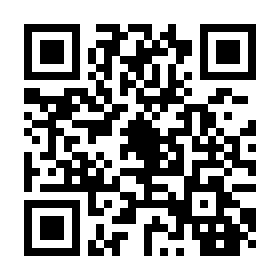 https://www.jaycee.or.jp/babyfirst会社名、氏名も記載してください携帯カメラで問題ありません横向き撮影を推奨しております。宣言日令和  　〇年　　〇月　　〇日ポスター・チラシ店舗掲載可否可　　・　　　否ＬＰよりダウンロードお願いします。貴社ホームページへのベビーファーストロゴ掲載可否可　　・　　　否ホームページや、会社カウンター、打ち合わせブースなどにおいて頂ければ、それがすでにベビーファースト運動です♪企業ＳＮＳによるベビーファースト運動発信の可否可　　・　　　否自社としての取組みをポスター化し、コメントやハッシュタグをつけ、SNSで拡散してください。#ベビーファースト#赤ちゃん#ベビー#優先#産み育てやすい社会#べびふぁ#ばぶー、など企業ロゴ提供可否可　　　・　　否企業ロゴについてはランディングページ掲載時に活用致します。本申込書と合わせてご提供ください。報道機関へのリリース可否可　　　・　　否リリースの文面が必要であればお申し出ください。年内の活動を通してプレスリリースを実施する可能性があります。他企業さまのご紹介可否可　　　・　　否　企業名：連絡先：担当者：可能な場合で構いません。説明は次世代社会デザイン委員会にて実施させて頂きます。提出物の確認活動宣言者のお写真（活動宣言を掲げた状態でのお写真）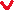 参画申込書企業ロゴ活動中のお写真（優先レジ、優先案内、社内育休推進説明会、ＨＰでの啓蒙活動、ポスター掲示など）問い合わせ次世代社会デザイン委員会（ＪＣＩ　ＪＡＰＡＮ）志村　昌彦 （しむら　まさひこ）０９０－５８６８－６８３８ＭＡＩＬ：babyfirst.kannri@gmail.com備　　考本申込書、私（たち）の活動宣言（Ａ３印刷推奨）、お写真と共に問い合わせ先アドレスへメールください。企業名活動宣言者（役職・氏名）宣言者:役職：管理担当者
(役職・氏名・連絡先)担当者：役職：
電話番号：
メールアドレス：宣言者・担当者が同一の場合は連絡先のみ記載下さい。住所私（たち）の活動宣言活動宣言に基づく具体的行動（アクション）参画店舗店舗場所ランディングページ掲載可否　　　可　　・　　否　　　　　　　　https://www.jaycee.or.jp/babyfirst　会社名、氏名も記載してください携帯カメラで問題ありません横向き撮影を推奨しております。宣言日令和  　年　　月　　日ポスター・チラシ店舗掲載可否可　　・　　　否ＬＰよりダウンロードお願いします。貴社ホームページへのベビーファーストロゴ掲載可否可　　・　　　否ホームページや、会社カウンター、打ち合わせブースなどにおいて頂ければ、それがすでにベビーファースト運動です♪企業ＳＮＳによるベビーファースト運動発信の可否可　　・　　　否自社の取組みを自分たちのポスター化し、コメントやハッシュタグをつけ、SNSで拡散してください。#ベビーファースト#赤ちゃん#ベビー#優先#産み育てやすい社会#べびふぁ#ばぶー、など企業ロゴ提供可否可　　　・　　否企業ロゴについてはランディングページ掲載時に活用致します。本申込書と合わせてご提供ください。報道機関へのリリース可否可　　　・　　否リリースの文面が必要であればお申し出ください。年内の活動を通してプレスリリースを実施する可能性があります。他企業さまのご紹介可否可　　　・　　否企業名：連絡先：担当者：可能な場合で構いません。説明は次世代社会デザイン委員会にて実施させて頂きます。提出物の確認活動宣言者のお写真（活動宣言を掲げた状態でのお写真）参画申込書企業ロゴ活動中のお写真（優先レジ、優先案内、社内育休推進説明会、ＨＰでの啓蒙活動、ポスター掲示など）問い合わせ次世代社会デザイン委員会（ＪＣＩ　ＪＡＰＡＮ）担当：志村　昌彦 ０９０－５８６８－６８３８ＭＡＩＬ：babyfirst.kannri@gmail.com 備　　考本申込書、私（たち）の活動宣言（Ａ３印刷推奨）、お写真と共に問い合わせ先アドレスへメールください。